
  
בקרוב באולם
אירועי תרבות ומפגש חברתי
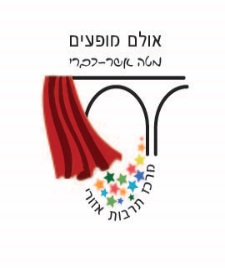 פרטים נוספים והזמנת כרטיסים באתר www.bgalil.co.il

הרפתקאות חמור שכולו תכלת – תאטרון חיפהימי תרבות 2017 -מפעל הפיסשלישי 12.9.17 שעה 17:30כרטיס: 20₪אתי אנקרי* - מופע סליחות בין ראש השנה לכיפורערב לנשיםשלישי 26.9.17 שעה 21:00
מכירה מוקדמת: 40₪  ביום ההופעה: 65₪
אודי כגן  - סטנד אפ
מהירי החלטה: 109₪ [כמות מוגבלת]  כרטיס: 119₪מוצ"ש  21.10.17 שעה 21:30קובי אריאלי* - עושה סטנד אפ חמישי 26.10.17 שעה 21:00
בשיתוף מחלקת דת מטה אשר, ובסבסוד היחידה לתרבות תורניתמופע מחווה לביטלס Abbey Road Tribute שישי 27.10.17 שעה 22:00מכירה מוקדמת: 60₪  ביום ההופעה: 80₪
מפגש עם סיון רהב מאיר* - על התקשורת  והחברה בישראלחמישי  30.11.17 שעה 20:30
מכירה מוקדמת: 40₪  ביום ההופעה: 55₪
להזמנת כרטיסים www.bgalil.co.il
* בשיתוף מחלקת דת מטה אשר, ובסבסוד היחידה לתרבות תורנית
בילוי נעים עדנה, אודיל 
ודורית 052-8011523